Российская Федерация                                      Иркутская областьСлюдянский районДУМАКУЛТУКСКОГО ГОРОДСКОГО ПОСЕЛЕНИЯРЕШЕНИЕ«25»   марта  2019г.                            р.п. Култук                                       № 06/19-4Д«О ВНЕСЕНИИ ИЗМЕНЕНИЙ В РЕШЕНИЕ ДУМЫ КУЛТУКСКОГО ГОРОДСКОГО ПОСЕЛЕНИЯ ОТ 01.12.2014Г. №38/14-3Д «ОБ УТВЕРЖДЕНИИ ПОЛОЖЕНИЯ О БЮДЖЕТНОМ  ПРОЦЕССЕ В КУЛТУКСКОМ МУНИЦИПАЛЬНОМ ОБРАЗОВАНИИ»В целях приведения Положения о бюджетном процессе в Култукском  муниципальном образовании в соответствие с Бюджетным кодексом Российской федерации, руководствуясь Уставом Култукского муниципального образования городского поселения, зарегистрированного  Министерством юстиции РФ по Иркутской области с изменениями и дополнениями от 05 декабря 2018 года регистрационный № RU 385181022018002 ДУМА КУЛТУКСКОГО ГОРОДСКОГО ПОСЕЛЕНИЯ РЕШИЛА:Внести изменения в решение Думы Култукского городского поселения от 01.12.2014г №38/14-3Д «Об утверждении Положения о бюджетном процессе в Култукском муниципальном образовании», изложив приложение  в новой редакции (приложение №1 к настоящему решению).2. Опубликовать настоящее решение в приложении к газете «Славное море»3. Настоящее решение вступает в силу со дня его официального опубликования, за исключением подпункта 19 пункта 1 статьи 6 Положения, вступающего в силу с 01.01.2020 года.И.о. главы Култукскогомуниципального образования:                                                                   О.А. КовалевПредседатель Думы Култукскогомуниципального образования:                                                                    В.В. ИневаткинПриложение №1к решению Думы Култукского ГПОт 25.03.2019г №06/19-4Д Положение о бюджетном процессев Култукском муниципальном образованииПоложение о бюджетном процессе в Култукском муниципальном образовании (далее -Положение) в соответствии с Конституцией Российской Федерации, Бюджетным кодексом Российской Федерации, Федеральным законом «Об общих принципах организации местного самоуправления в Российской Федерации», Законами Иркутской области «О бюджетном процессе Иркутской области» и «О межбюджетных трансфертах и нормативах отчислений в местные бюджеты», Уставом Култукского городского поселения устанавливает порядок составления, рассмотрения проекта бюджета Култукского городского поселения, утверждения, исполнения и осуществления контроля за исполнением бюджета Култукского городского поселения, порядок предоставления, рассмотрения, утверждения годового отчета об исполнении бюджета Култукского городского поселения (далее –бюджета поселения)Раздел I.Общие положения.Статья    1.    Понятие    и    правовая    основа    бюджетного    процесса    в    Култукском муниципальном образовании.Бюджетный процесс в Култукском муниципальном образовании - регламентируемая законодательством Российской Федерации деятельность органов местного самоуправления Култукского городского поселения и иных участников бюджетного процесса в Култукском городском поселении по составлению и рассмотрению проекта бюджета Култукского городского поселения, утверждению и исполнению бюджета Култукского городского поселения, контролю за его исполнением, осуществлению бюджетного учета, составлению, внешней проверке, рассмотрению и утверждению бюджетной отчетности.Правовую основу бюджетного процесса в Култукском муниципальном образовании составляют Бюджетный кодекс Российской Федерации, другие правовые акты бюджетного законодательства Российской Федерации, Иркутской области, настоящее Положение, иные принимаемые в соответствии с Бюджетным кодексом Российской Федерации муниципальные правовые акты органов местного самоуправления Култукского городского поселения.2. Бюджет Култукского городского поселения является составной частью консолидированного бюджета Слюдянского района.Статья 2. Основные этапы бюджетного процесса в Култукском городском поселении.Бюджетный процесс в Култукском городском поселении включает следующие этапы:1) составление проекта бюджета Култукского городского поселения;2) рассмотрение и утверждение бюджета Култукского городского поселения;3) исполнение бюджета Култукского городского поселения;4) составление,   внешняя   проверка,   рассмотрение   и     утверждение   бюджетной  отчетности (годового отчета);5) осуществление муниципального финансового контроля.Статья 3. Участники бюджетного процесса.Участниками бюджетного процесса в Култукском городском поселении являются:1) Глава Култукского городского поселения ( далее Глава);2) Дума Култукского городского поселения ( далее Дума);3) Администрация Култукского городского поселения (далее администрация);4) главный распорядитель (распорядитель) бюджетных средств –администрация Култукского городского поселения;5) получатели бюджетных средств – администрация и дума Култукского городского поселения;6) главный администратор (администратор) доходов бюджета –администрация Култукского городского поселения;7) главный администратор (администратор) источников финансирования дефицита бюджета- администрация Култукского городского поселения;8) орган внутреннего муниципального финансового контроля по осуществлению внутреннего муниципального финансового контроля.Статья 4. Бюджетные полномочия Думы Култукского городского поселения.Дума обладает следующими бюджетными полномочиями:1) устанавливает порядок рассмотрения проекта бюджета Култукского городского поселения;2) утверждает бюджет Култукского городского поселения, осуществляет контроль за его исполнением;3) устанавливает порядок представления, рассмотрения и утверждения годового отчета об исполнении бюджета;4) формирует и определяет правовой статус органов внешнего муниципального финансового контроля»; 5) вводит местные налоги, устанавливает налоговые ставки по ним, предоставляет налоговые льготы по местным налогам, основания и порядок их применения в пределах прав, предоставленных законодательством Российской Федерации о налогах и сборах;6) определяет порядок управления и распоряжения имуществом, находящимся в муниципальной собственности Култукского городского поселения;7) принимает планы и программы развития Култукского городского поселения, утверждает отчеты об их исполнении;8) устанавливает размеры отчислений от прибыли муниципальных унитарных предприятий поселения;9) утверждает детализацию бюджетной классификации Российской Федерации в составе решения Думы о бюджете поселения в части компетенции органов местного самоуправления, установленной бюджетным законодательством российской Федерации;10) разрабатывает и принимает нормативно-правовые акты в пределах полномочий, определенных Бюджетным кодексом РФ;11) осуществляет контроль в ходе рассмотрения отдельных вопросов исполнения соответствующих бюджетов на своих заседаниях, заседаниях комиссий, рабочих групп Думы Култукского городского поселения, в ходе проводимых Думой Култукского городского поселения слушаний и в связи с депутатскими запросами;12) вправе осуществлять рассмотрение проектов муниципальных программ и предложений о внесении в муниципальные программы в порядке, установленном нормативными правовыми представительного органа муниципального образования;13) осуществляет другие полномочия в соответствии с Бюджетным кодексом Российской Федерации, иными нормативно-правовыми актами Российской Федерации, Уставом Култукского муниципального образования.Статья 5. Бюджетные полномочия Главы Култукского городского поселения.Глава Култукского городского поселения:1) утверждает   основные   направления   бюджетной   и   налоговой   политики   Култукского городского поселения;2) вносит   в   Думу   Култукского   городского   поселения   предложения   по   установлению, изменению, отмене местных налогов и сборов, введению и отмене налоговых льгот по местным налогам, осуществлению расходов из местного бюджета;3) осуществляет   иные   бюджетные   полномочия   в   соответствии   с   Бюджетным   кодексом Российской Федерации и настоящим Положением,  иным бюджетным законодательством РФ и Иркутской области, Уставом Култукского муниципального образования.Статья 6. Бюджетные полномочия администрации Култукского городского поселения.1. Администрация Култукского городского поселения:1) определяет основные направления бюджетной и налоговой политики Култукского городского поселения;2) обеспечивает составление программ развития Култукского городского поселения;3) обеспечивает составление проекта бюджета Култукского городского поселения на очередной финансовый год и плановый период, а также документов и материалов, составляемых одновременно с проектом бюджета;4) вносит   проект   бюджета   Култукского  городского   поселения   на   рассмотрение и утверждение   Думы Култукского городского поселения;5) утверждает и направляет в Думу Култукского городского поселения и отчет об исполнении бюджета Култукского городского поселения за первый квартал, полугодие и девять месяцев текущего финансового года;6) обеспечивает   официальное   опубликование   проекта   бюджета   Култукского  городского поселения, решения Думы Култукского городского поселения об утверждении бюджета поселения, годового   отчета  о   его   исполнении,   отчета  об   исполнении   бюджета  Култукского  городского поселения за первый квартал, полугодие и девять месяцев текущего финансового года;7) обеспечивает исполнение бюджета и составление бюджетной отчетности;8) управляет муниципальным долгом;9) осуществляет разработку муниципальных программ, утверждает муниципальные программы,  подлежащие к финансированию за счет средств бюджета поселения и отчетов об их исполнению;10) устанавливает порядок ведения реестра расходных обязательств Култукского городского поселения;11) готовит предложения  об  установлении,  изменении,  отмене  местных налогов  и  сборов, установлению и отмене налоговых льгот по местным налогам;12) осуществляет муниципальные заимствования от имени муниципального образования в соответствии с Бюджетным кодексом Российской Федерации и Уставом муниципального образования;13) разрабатывает и  утверждает нормативные акты  в  пределах полномочий,  определенных Бюджетным кодексом РФ, которые разрабатываются местной администрацией;14) устанавливает порядок  по осуществлению внутреннего финансового контроля и внутреннего финансового аудита главным распорядителем (распорядителем) бюджетных средств, главным администратором (администратором) доходов бюджета, главным администратором (администратором) источников финансирования дефицита бюджета;15) устанавливает порядок осуществления полномочий органами внутреннего муниципального финансового контроля по внутреннему муниципальному финансовому контролю;16) устанавливает Порядок формирования и ведения реестра источников доходов;17) утверждает Порядок возврата межбюджетных трансфертов из бюджета Култукского муниципального образования, включающий определение порядка принятия решений главных администраторов бюджетных средств Култукского муниципального образования о наличии потребности в межбюджетных трансфертах, полученных в форме иных межбюджетных трансфертов, имеющих целевое назначение, не использованных в отчетном финансовом году;18) осуществляет иные бюджетные полномочия в соответствии с Бюджетным кодексом Российской Федерации, иными правовыми актами бюджетного законодательства и муниципальными правовыми актами, регулирующими бюджетные правоотношения;19) устанавливает Порядок формирования налоговых расходов Култукского муниципального образования (пункт 2 ст.174.3 БК РФ).2. Финансовый орган:1) составляет проект бюджета на очередной год и плановый период, представляет его с необходимыми документами и материалами для внесения в Думу поселения;2) организует исполнение и исполняет бюджет Култукского городского поселения;3) составляет бюджетную годовую отчетность об исполнении бюджета Култукского городского поселения;4) осуществляет установление  детализации  и  определяет  порядок  применения  бюджетной классификации РФ в части, относящейся к местному бюджету;5) разрабатывает программу муниципальных внутренних заимствований на очередной финансовый год и плановый период;6) устанавливает порядок составления и ведения сводной бюджетной росписи;7) составляет и ведет сводную бюджетную роспись;8) ведет муниципальную долговую книгу, в том числе ведет учет выдачи муниципальных гарантий, а так же учет осуществления гарантом платежей по выданным гарантиям;9) проводит проверки финансового состояния получателей бюджетных средств на возвратной основе, получателей муниципальных гарантий;10) взыскивает бюджетные средства, использованные не по целевому назначению;11) в случаях, установленных Бюджетным кодексом Российской Федерации, выносит предупреждение руководителям получателей бюджетных средств о ненадлежащем исполнении бюджетного процесса;12) утверждает перечень кодов видов источников финансирования дефицита бюджета, главными администраторами которых являются органы местного самоуправления и (или) находящиеся в их ведении казенные учреждения;13) разрабатывает Порядок формирования и ведения реестра источников доходов;14) ведет реестр источников доходов;15) утверждает Порядок возврата межбюджетных трансфертов из бюджета Култукского муниципального образования, включающий определение порядка принятия решений главных администраторов бюджетных средств Култукского муниципального образования о наличии потребности в межбюджетных трансфертах, полученных в форме иных межбюджетных трансфертов, имеющих целевое назначение, не использованных в отчетном финансовом году;16) устанавливает порядок направления главным распорядителем средств бюджета Култукского муниципального образования, представлявшим в суде интересы Култукского муниципального образования в соответствии с пунктом 3 статьи 158 Бюджетного кодекса Российской Федерации, в администрацию Култукского городского поселения информации о результатах рассмотрения дела в суде, представления информации о наличии оснований для обжалования и о результатах обжалования судебного акта ( абзац  2 пункт 4 ст. 242.2  БК РФ);17) устанавливает порядок направления уведомления о предоставлении субсидии, субвенции, иного межбюджетного трансферта, имеющего целевое назначение, из бюджета Култукского муниципального образования (пункт 2.1. статьи 219 БК РФ);18) осуществляет иные бюджетные полномочия в соответствии с Бюджетным кодексом Российской Федерации, отнесенные к компетенции финансового органа, иными правовыми актами бюджетного законодательства и муниципальными правовыми актами, регулирующими бюджетные правоотношения.Статья 7 . Бюджетные полномочия  главного распорядителя (распорядителя) бюджетных средств –Администрации  Култукского городского поселения.1. Главный распорядитель бюджетных средств:1) обеспечивает результативность, адресность и целевой характер использования бюджетных средств в соответствии с утвержденными ему бюджетными ассигнованиями и лимитами бюджетных обязательств;2) формирует  перечень  подведомственных  ему  распорядителей  и  получателей  бюджетных средств;3) ведет реестр расходных обязательств, подлежащих исполнению в пределах утвержденных ему лимитов бюджетных обязательств и бюджетных ассигнований;4) осуществляет планирование соответствующих расходов бюджета Култукского городского поселения, составляет обоснование бюджетных ассигнований;5) составляет, утверждает и ведет бюджетную роспись, распределяет бюджетные ассигнования, лимиты бюджетных обязательств по подведомственным распорядителям и получателям бюджетных средств и исполняет соответствующую часть бюджета;6) вносит предложения по формированию и изменению лимитов бюджетных обязательств;7) вносит предложения по формированию и изменению сводной бюджетной росписи;8) определяет    порядок   утверждения    бюджетных    смет    подведомственных    получателей бюджетных средств, являющихся казенными учреждениями;9) формирует и утверждает муниципальные задания;10) формирует бюджетную отчетность главного распорядителя бюджетных средств;11) отвечает    от    имени     муниципального    образования     по    денежным     обязательствам подведомственных ему получателей бюджетных средств;12) выступает в суде от имени Култукского городского поселения в качестве представителя ответчика по искам к муниципальному образованию - Култукское городское поселение:а) по искам о возмещении вреда, причиненного физическому или юридическому лицу в результате незаконных действий (бездействий) администрации Култукского городского поселения (или должностных лиц администрации Култукского городского поселения), по ведомственной принадлежности, в том числе в результате издания актов, не соответствующих закону или иному правовому акту;б) по искам, предъявляемым при недостаточности лимитов бюджетных обязательств, доведенных подведомственному ему получателю бюджетных средств, являющемуся казенными учреждением, для исполнения денежных обязательств;в)  по иным искам к Култукскому  муниципальному образованию, по которым в соответствии с федеральным законом интересы муниципального образования представляет администрация Култукского городского поселения.( пункт 3 ст. 158  БК РФ)Главный распорядитель средств бюджета Култукского муниципального образования выступает в суде от имени Култукского муниципального образования в качестве представителя истца по искам о взыскании денежных средств в порядке регресса в соответствии с пунктом 3.1 статьи 1081 Гражданского кодекса Российской Федерации к лицам, чьи действия (бездействие) повлекли возмещение вреда за счет  казны Култукского муниципального образования. ( пункт 3.2 ст. 158  БК РФ)13) обеспечивает соблюдение получателями межбюджетных субсидий, субвенций и иных межбюджетных трансфертов, имеющих целевое назначение, а также иных субсидий и бюджетных инвестиций, определенных бюджетным кодексом РФ, условий, целей и порядка, установленных при их предоставлении; 14) осуществляет   иные   полномочия   в   соответствии   с   Бюджетным   кодексом   Российской Федерации и настоящим Положением, бюджетным законодательством РФ и Иркутской области;Главный  распорядитель бюджетных средств в случаях, установленных администрацией Култукского городского поселения, в порядке, установленном финансовом органом администрации, в соответствии с общими требованиями, установленными Министерством финансов Российской Федерации, вправе принять решение о передаче:1) своих бюджетных полномочий получателя бюджетных средств находящимся в его ведении получателям бюджетных средств или Федеральному казначейству (финансовому органу муниципального образования); 2) полномочий получателей бюджетных средств, находящихся в ведении главного распорядителя бюджетных средств, другим получателям бюджетных средств, находящимся в его ведении.2. Распорядитель   бюджетных   средств:1) осуществляет планирование соответствующих расходов бюджета Култукского городского поселения;2) распределяет бюджетные ассигнования, лимиты бюджетных обязательств по получателям бюджетных средств и исполняет соответствующую часть бюджета;3) 	вносит предложения главному распорядителю бюджетных средств Култукского городского поселения по формированию и изменению бюджетной росписи;4)  обеспечивает соблюдение получателями межбюджетных субсидий, субвенций и иных межбюджетных трансфертов, имеющих целевое назначение, а также субсидий и бюджетных инвестиций, определенных настоящим Кодексом, условий, целей и порядка, установленных при их предоставлении;3. Главный распорядитель (распорядитель) бюджетных средств осуществляет установленный в соответствии с бюджетным законодательством Российской Федерации, иными нормативными правовыми актами, регулирующими бюджетные правоотношения внутренний финансовый контроль, направленный на: соблюдение внутренних стандартов и процедур составления и исполнения бюджета по расходам, включая расходы на закупку товаров, работ, услуг для обеспечения муниципальных нужд, составления бюджетной отчетности и ведения бюджетного учета этим главным распорядителем бюджетных средств и подведомственными ему распорядителями и получателями бюджетных средств;подготовку и организацию мер по повышению эффективности и результативности использования бюджетных средств;4. Главные распорядители бюджетных средств (их уполномоченные должностные лица) осуществляют на основе функциональной независимости внутренний финансовый аудит.Статья 8. Бюджетные полномочия получателя бюджетных средств –Администрации Култукского городского поселения и Думы Култукского городского поселения.1. Получатель бюджетных средств обладает следующими бюджетными полномочиями:1)  составляет и исполняет бюджетную смету;2) принимает и (или) исполняет в пределах доведенных лимитов бюджетных обязательств и (или) бюджетных ассигнований бюджетные обязательства;3) обеспечивает результативность, целевой характер использования предусмотренных ему бюджетных ассигнований;4) вносит главному распорядителю (распорядителю) бюджетных средств предложения по изменению бюджетной росписи;5) ведет бюджетный учет ( обеспечивает ведение бюджетного учета);6) формирует бюджетную отчетность (обеспечивает формирование бюджетной отчетности) и представляет бюджетную отчетность получателя бюджетных средств главному распорядителю (распорядителю) бюджетных средств; 7) осуществляет иные полномочия, установленные Бюджетным кодексом Российской Федерации и принятыми в соответствии с ним нормативными правовыми актами администрации Култукского городского поселения, регулирующими бюджетные правоотношения.2. Получатель бюджетных средств передает другому получателю бюджетных средств бюджетные полномочия в порядке, установленном финансовым органом администрации, в соответствии с общими требованиями, установленными Министерством финансов Российской Федерации, в соответствии с решением главного распорядителя бюджетных средств, указанным в пункте 5 статьи 4 настоящего ПоложенияСтатья 9. Бюджетные полномочия главного администратора (администратора) доходов бюджета Култукского городского поселения – Администрации Култукского городского поселения.1. Главный администратор доходов бюджета:1) формирует перечень подведомственных ему администраторов доходов бюджета Култукского городского поселения;2) предоставляет сведения для составления и ведения кассового плана;3) представляет сведения, необходимые для составления проекта бюджета;4) формирует  и  предоставляет  бюджетную   отчетность   главного   администратора  доходов бюджета;5) ведет реестр источников доходов бюджета по закрепленным за ним источникам доходов на основании перечня источников доходов бюджетов бюджетной системы Российской Федерации;6) утверждает методику прогнозирования поступлений доходов в бюджет Култукского муниципального образования в соответствии с общими требованиями к такой методике, установленными Правительством Российской Федерации;7) предоставляет информацию и документы, запрашиваемые администрацией Култукского муниципального образования (должностным лицом), как органом внутреннего муниципального финансового контроля, в целях осуществления полномочия по проведению анализа осуществления главным администратором бюджетных средств внутреннего финансового контроля и внутреннего финансового аудита;8) осуществляет иные бюджетные полномочия, установленные Бюджетным кодексом РФ и принимаемыми в соответствии с ним нормативно-правовыми актами, регулирующие бюджетные правоотношения.2. Администратор доходов бюджета:1) осуществляет  начисление,  учет  и  контроль  за правильностью  исчисления,  полнотой и своевременностью осуществления платежей в бюджет, пеней и штрафов по ним;2) осуществляет взыскание задолженности по платежам в бюджет, пеней и штрафов;3) принимает решение о возврате излишне уплаченных (взысканных) платежей в бюджет, пеней и штрафов, а также процентов за несвоевременное осуществление такого возврата и процентов, начисленных на излишне взысканные суммы, и предоставляет поручение в орган Федерального казначейства для осуществления возврата в порядке, установленном Министерством финансов РФ;4) принимает решение о зачете (уточнении)  платежей  в бюджет Култукского  городского поселения и предоставляет уведомление в орган Федерального казначейства;5) в случае и порядке, установленным главным администратором доходов бюджета формирует и представляет  главному  администратору доходов  бюджета  сведения  и  бюджетную  отчетность, необходимые для осуществления полномочий главного администратора доходов бюджета;6) предоставляет информацию, необходимую для уплаты денежных средств физическими и юридическими лицами за  государственные  и муниципальные услуги,  а также иных платежей, являющихся   источниками   формирования   доходов   бюджетов   бюджетной   системы   Российской Федерации, в Государственную информационную систему о государственных и муниципальных платежах в соответствии с порядком, установленным Федеральным законом   от 27 июля 2010 года №210-ФЗ «Об организации предоставления государственных и муниципальных услуг»;7) определяет порядок принятия решений о признании безнадежной к взысканию задолженности по платежам в бюджет Култукского муниципального образования, в соответствии с общими требованиями, установленными Правительством Российской Федерации;8) принимает решение о признании безнадежной к взысканию задолженности по платежам в бюджет Култукского муниципального образования;  9) осуществляет иные бюджетные полномочия, установленные Бюджетным кодексом РФ и принимаемыми в соответствии с ним нормативно-правовыми актами, регулирующие бюджетные правоотношения.3. Главный администратор (администратор) доходов бюджета осуществляет внутренний финансовый контроль, направленный на соблюдение установленных в соответствии с бюджетным законодательством Российской Федерации, иными нормативными правовыми актами, регулирующими бюджетные правоотношения внутренних стандартов и процедур составления и исполнения бюджета по доходам, составления бюджетной отчетности и ведения бюджетного учета этим главным администратором доходов бюджета и подведомственными администраторами доходов бюджета;4. Главные администраторы (администраторы) доходов бюджета   (их уполномоченные должностные лица) осуществляют на основе функциональной независимости внутренний финансовый аудит.Статья 10.  Бюджетные полномочия главного администратора (администратора) источников финансирования дефицита бюджета Култукского городского поселения –Администрации Култукского городского поселения.1. Главный    администратор    источников    финансирования    дефицита        бюджета:1) формирует перечень подведомственных ему администраторов источников финансирования дефицита бюджета Култукского городского поселения;2) осуществляет   планирование   (прогнозирование)   поступлений   и   выплат   по   источникам финансирования дефицита бюджета;3) обеспечивает адресность и целевой характер использования выделенных в его распоряжение ассигнований, предназначенных для погашения источников финансирования дефицита бюджета;4) формирует бюджетную отчетность главного администратора источников финансирования дефицита бюджета;5) утверждает методику прогнозирования поступлений по источникам финансирования дефицита в соответствии с общими требованиями к такой  методике, установленными Правительством Российской Федерации;6) составляет обоснование бюджетных ассигнований;7) предоставляет информацию и документы, запрашиваемые администрацией Култукского муниципального образования (должностным лицом), как органом внутреннего муниципального финансового контроля, в целях осуществления полномочия по проведению анализа осуществления главным администратором бюджетных средств внутреннего финансового контроля и внутреннего финансового аудита;2. Администратор источников финансировании дефицита бюджета:1) осуществляет   планирование   (прогнозирование)   поступлений   и   выплат   по   источникам финансирования дефицита бюджета;2) осуществляет контроль за полнотой и своевременностью поступления в бюджет источников финансирования дефицита бюджета;3) обеспечивает  поступления   в  бюджет  и   выплаты   из  бюджета   Култукского  городского поселения по источникам финансирования дефицита бюджета;4) формирует и предоставляет бюджетную отчетность.5)осуществляет иные бюджетные полномочия, установленные Бюджетным кодексом РФ и принимаемыми в соответствии с ним нормативно-правовыми актами, регулирующие бюджетные правоотношения.3. Главный администратор (администратор) источников финансирования дефицита бюджета осуществляет внутренний финансовый контроль, направленный на соблюдение установленных в соответствии с бюджетным законодательством Российской Федерации, иными нормативными правовыми актами, регулирующими бюджетные правоотношения внутренних стандартов и процедур составления и исполнения бюджета по источникам финансирования дефицита бюджета, составления бюджетной отчетности и ведения бюджетного учета этим главным администратором источников финансирования дефицита бюджета и подведомственными администраторами источников финансирования дефицита бюджета;4. Главные администраторы (администраторы) источников финансирования дефицита бюджета (их уполномоченные должностные лица) осуществляют на основе функциональной независимости внутренний финансовый аудит.Раздел II. Составление проекта бюджета Култукского городского поселенияСтатья 11. Основы составления проекта бюджета Култукского городского поселения.Проект бюджета Култукского городского  поселения   составляется  на  основе  прогноза социально-экономического   развития  Култукского  городского   поселения   в   целях   финансового обеспечения расходных обязательств.2. Составление  проекта  бюджета Култукского  городского   поселения   -  исключительная прерогатива Администрации Култукского городского поселения. Непосредственное составление проекта бюджета осуществляет финансовый орган администрации Култукского городского поселения».3.	Составление проекта бюджета Култукского городского поселения основывается на:1) положениях послания Президента Российской Федерации Федеральному Собранию Российской Федерации, определяющих бюджетную политику (требования к бюджетной политике) в Российской Федерации;2) основных направлениях бюджетной и налоговой политики;3) прогнозе социально-экономического развития Култукского городского поселения;4) бюджетном прогнозе (проекте бюджетного прогноза, проекте изменений бюджетного прогноза) на долгосрочный период; 5) муниципальных программах (проектах муниципальных программ, проектов изменений указанных программ).Статья 12. Прогноз социально-экономического развития Култукского городского поселения.1.	Прогноз социально-экономического развития Култукского  городского  поселения
разрабатывается на очередной финансовый год и плановый период.Прогноз социально-экономического развития Култукского городского поселения одобряется администрацией Култукского городского поселения, одновременно с принятием решения о внесении проекта бюджета Култукского городского поселения в Думу Култукского городского поселения. Разработка прогноза социально-экономического развития поселения осуществляется органом (должностным лицом) местной администрации.2.	Прогноз социально-экономического на очередной  финансовый год и  плановый  период разрабатывается путем уточнения параметров планового периода и добавления параметров второго планового периода.В пояснительной записке к прогнозу социально-экономического развития приводится обоснование параметров прогноза, в том числе их сопоставление с ранее утвержденными параметрами с указанием причин и факторов прогнозируемых изменений.Изменение прогноза социально-экономического развития Култукского городского
поселения в ходе составления и рассмотрения проекта бюджета Култукского городского поселения может повлечь за собой изменение основных характеристик проекта бюджета.Статья 13. Долгосрочное бюджетное планирование. 1. Долгосрочное бюджетное планирование осуществляется путем формирования бюджетного прогноза  бюджетного прогноза муниципального образования на долгосрочный период в случае, если представительный орган муниципального образования принял решение о его формировании в соответствии с требованиями настоящего Кодекса.2. Под бюджетным прогнозом на долгосрочный период понимается документ, содержащий прогноз основных характеристик  бюджета муниципального образования, показатели финансового обеспечения муниципальных программ на период их действия, иные показатели, характеризующие бюджет, а также содержащий основные подходы к формированию бюджетной политики на долгосрочный период.3. Бюджетный прогноз муниципального образования на долгосрочный период разрабатывается каждые три года на шесть и более лет на основе прогноза социально-экономического развития муниципального образования на соответствующий период.Бюджетный прогноз муниципального образования на долгосрочный период может быть изменен с учетом изменения прогноза социально-экономического развития  муниципального образования на соответствующий период и принятого решения о  бюджете без продления периода его действия.Порядок разработки и утверждения, период действия, а также требования к составу и содержанию бюджетного прогноза муниципального образования на долгосрочный период устанавливаются местной администрацией с соблюдением требований настоящего Кодекса.Проект бюджетного прогноза (проект изменений бюджетного прогноза) муниципального образования на долгосрочный период (за исключением показателей финансового обеспечения муниципальных программ) представляется в  Думу Култукского городского поселения одновременно с проектом решения о бюджете.Бюджетный прогноз (изменения бюджетного прогноза) муниципального образования на долгосрочный период утверждается администрацией Култукского городского поселения в срок, не превышающий двух месяцев со дня официального опубликования решения о бюджете.Статья 14. Прогнозирование доходов бюджета 	1. Доходы бюджета прогнозируются на основе прогноза социально-экономического развития  в условиях действующего на день внесения проекта решения о бюджете  в Думу  законодательства о налогах и сборах и бюджетного законодательства Российской Федерации, а также законодательства Иркутской области и муниципальных правовых актов Думы, устанавливающих налоговые и неналоговые доходы бюджета.2. Нормативные правовые акты Думы, предусматривающие внесение изменений в нормативные правовые акты Думы  о налогах и сборах, принятые после дня внесения в Думу проекта решения о бюджете на очередной финансовый год и плановый период, приводящие к изменению доходов (расходов) бюджета, должны содержать положения о вступлении в силу указанных нормативных правовых актов Думы  не ранее 1 января года, следующего за очередным финансовым годом.Статья 14.1  Перечень и реестр источников доходов бюджета Култукского муниципального образования          1. Отдел по экономике и финансам администрации Култукского городского поселения ведет реестр источников доходов бюджета  Култукского муниципального образования.2. Под перечнем источников доходов бюджета Култукского муниципального образования  понимается свод (перечень) федеральных налогов и сборов, региональных налогов, иных обязательных платежей, других поступлений, являющихся источниками формирования доходов  бюджета Култукского муниципального образования, с указанием правовых оснований их возникновения, порядка расчета (размеры, ставки, льготы) и иных характеристик источников доходов бюджета, определяемых порядком формирования и ведения перечня источников доходов Российской Федерации.3. Под реестром источников доходов бюджета Култукского муниципального образования понимается свод информации о доходах местного бюджета по источникам доходов, формируемой в процессе составления, утверждения и исполнения бюджета, на основании перечня источников доходов Российской Федерации.4. Реестр источников доходов бюджета Култукского муниципального образования формируется и ведется в порядке, установленном администрацией Култукского городского поселения.5. Реестр источников доходов бюджета Култукского муниципального образования, входящий в состав Слюдянского района, представляется в комитет финансов Слюдянского района в порядке, установленном Правительством Иркутской области.Статья 15. Планирование бюджетных ассигнований1. Планирование бюджетных ассигнований осуществляется в порядке и в соответствии с методикой, установленной администрацией муниципального образования.2. Планирование бюджетных ассигнований осуществляется раздельно по бюджетным ассигнованиям на исполнение действующих и принимаемых обязательств.3. Под бюджетными ассигнованиями на исполнение действующих расходных обязательств понимаются ассигнования, состав и (или) объем которых обусловлены муниципальными правовыми актами органов местного самоуправления муниципального образования, договорами и соглашениями, не предлагаемыми (не планируемыми) к изменению в текущем финансовом году, в очередном финансовом году или в плановом периоде, к признанию утратившими силу либо изменению с увеличением объема бюджетных ассигнований, предусмотренного на исполнение соответствующих обязательств в текущем финансовом году, включая договоры и соглашения, заключенные (подлежащие заключению) получателями бюджетных средств во исполнение указанных муниципальных правовых актов.Под бюджетными ассигнованиями на исполнение принимаемых расходных обязательств понимаются ассигнования, состав и (или) объем которых обусловлены муниципальными правовыми актами органов местного самоуправления муниципального образования, договорами и соглашениями, предлагаемыми (планируемыми) к принятию или изменению в текущем финансовом году, в очередном финансовом году или в плановом периоде, к принятию либо изменению с увеличением объема бюджетных ассигнований, предусмотренного на исполнение соответствующих обязательств в текущем финансовом году, включая договоры и соглашения, подлежащие заключению получателями бюджетных средств во исполнение указанных законов и муниципальных правовых актов.9. Планирование бюджетных ассигнований на оказание муниципальных услуг физическим и юридическим лицам осуществляется с учетом муниципального задания на очередной финансовый год, а также его выполнения в отчетном финансовом году и текущем финансовом году.Статья 16. Резервный фонд администрации муниципального образования1.  В расходной части бюджета  образуется резервный фонд администрации муниципального образования.2. Размер резервного фонда администрации муниципального образования устанавливается решением Думы  о бюджете, не может превышать трех процентов утвержденного указанным решением общего объема расходов.Бюджетные ассигнования резервного фонда муниципального образования, предусмотренного в составе бюджета, используются по решению Главы муниципального образования. Порядок использования бюджетных ассигнований резервного фонда администрации муниципального образования, предусмотренного в составе бюджета, устанавливается администрацией муниципального образования.Отчет об исполнении бюджетных ассигнований резервного фонда Култукского муниципального образования прилагается к годовому отчету об исполнении бюджета. Статья 17. Основные этапы составления проекта бюджета Култукского городского поселения.Проект бюджета Култукского городского поселения составляется и утверждается
сроком на три года - очередной финансовый год и плановый период.В решении о бюджете Култукского городского поселения должны содержаться основные характеристики  бюджета,   к  которым  относятся  общий объем доходов  бюджета,  общий объем расходов, дефицит (профицит) бюджета, а также иные показатели, установленные настоящим Кодексом, законами субъекта Российской Федерации, муниципальными правовыми актами представительного органа муниципального образования (кроме решений о бюджете).Решением о бюджете Култукского городского поселения утверждаются:перечень главных администраторов доходов бюджета;перечень главных администраторов источников финансирования дефицита бюджета;распределение бюджетных ассигнований: а) по разделам и подразделам классификации расходов бюджетов на очередной финансовый год и плановый период; б) по целевым статьям (муниципальным программам и непрограммным направлениям деятельности), группам и подгруппам видов расходов классификации расходов бюджетов на очередной финансовый год и плановый период;ведомственная структура расходов бюджета на очередной финансовый год и плановый период;общий объем бюджетных ассигнований, направляемых на исполнение публичных нормативных обязательств;объем межбюджетных трансфертов, получаемых из других бюджетов и (или) предоставляемых другим бюджетам бюджетной системы российской Федерации в очередном финансовом году и плановом периоде;общий объем условно утверждаемых (утвержденных) расходов в случае утверждения бюджета на очередной финансовый год и плановый период на первый год планового периода в объеме не менее 2,5 процентов общего объема расходов бюджета (без учета расходов бюджета, предусмотренных за счет межбюджетных трансфертов из других бюджетов бюджетной системы Российской Федерации, имеющих целевое назначение), на второй год планового периода в объеме не менее 5 процентов общего объема расходов бюджета (без учета расходов бюджета, предусмотренных за счет межбюджетных трансфертов из других бюджетов бюджетной системы Российской Федерации, имеющих целевое назначение);источники финансирования дефицита бюджета на очередной финансовый год и плановый период;верхний предел муниципального долга по состоянию на 1 января года, следующего за очередным финансовым годом и каждым годом планового периода, с указанием в том числе верхнего предела долга по муниципальным гарантиям;иные показатели бюджета Култукского городского поселения, установленные Бюджетным кодексом, законом субъекта Российской Федерации, муниципальным правовыми актами Думы Култукского городского поселения.В случае утверждения бюджета на очередной финансовый год и плановый период проект решения о бюджете утверждается путем изменения параметров планового периода утвержденного бюджета и добавления к ним параметров второго года планового периода проекта бюджета. Изменение параметров планового периода местного бюджета осуществляется в соответствии с муниципальным правовым актом представительного органа муниципального образования.Статья 18.  Документы и материалы, предоставляемые одновременно с проектом бюджета.Одновременно с проектом решения о бюджете Култукского городского поселения в Думу Култукского городского поселения представляются:основные направления бюджетной и налоговой политики;предварительные итоги социально-экономического развития Култукского городского поселения за истекший период текущего финансового года и ожидаемые итоги социально-экономического развития Култукского городского поселения за текущий финансовый год;прогноз социально-экономического развития Култукского городского поселения;пояснительная записка к проекту бюджета Култукского городского поселения;верхний предел  муниципального внутреннего долга на 1 января года, следующего за очередным финансовым годом (очередным финансовым годом и каждым годом планового периода);оценка ожидаемого исполнения бюджета Култукского городского поселения на текущий финансовый год;предложенные представительным органом, органом муниципального финансового контроля, созданным представительным органом Култукского городского поселения, проекты бюджетных смет указанных органов, представляемые в случае возникновения разногласий с финансовым органом в отношении бюджетных смет;реестр источников доходов бюджета Култукского городского поселения;иные документы и материалы.В случае утверждения решением о бюджете распределения бюджетных ассигнований по муниципальным программам и непрограммным направлениям деятельности к проекту решения о бюджете представляются паспорта муниципальных программ.В случае, если проект решения о бюджете не содержит приложение с распределением бюджетных ассигнований по разделам и подразделам классификации расходов бюджетов, приложение с распределением бюджетных ассигнований по разделам и подразделам классификации расходов бюджетов включается в состав приложений к пояснительной записке к проекту решения о бюджете.Раздел Ш. Рассмотрение и утверждение проекта решения о бюджетеСтатья   19.  Внесение   проекта  решения  о  бюджете  в Думу  Култукского  городского поселения.Администрация Култукского городского поселения вносит проект решения о бюджете на очередной финансовый год и плановый период на рассмотрение в Думу Култукского городского поселения не позднее 15 ноября текущего года.Одновременно с проектом бюджета в Думу Култукского городского поселения представляются документы и материалы, предусмотренные Бюджетным кодексом РФ и настоящим положением.Статья 20. Рассмотрение и утверждение проекта решении о бюджете Думой Култукского городского поселения.В течение 1 дня со дня внесения проекта решения о бюджете на очередной финансовый год и плановый  период  в Думу Култукского городского  поселения,   председатель Думы Култукского городского   поселения   направляет   его   для проведения экспертизы.В течение не более 15 дней со дня внесения проекта бюджета в Думу проводится экспертиза и подготавливаетя мотивированное заключение о проекте решения о бюджете с указанием недостатков данного проекта, в случае их выявления, и предложения о принятии или отклонении представленного    проекта.    Свое   заключение   направляется   в    представительный орган  местного самоуправления. Одновременно результаты экспертизы по проекту решения о бюджете представляются главе администрации Култукского городского поселения.Думой результаты экспертизы по проекту решения о бюджете направляются в бюджетную комиссию. В течение пяти рабочих дней с момента направления заключения в бюджетную комиссию проводится заседание бюджетной комиссии, на котором рассматривается проект решения о бюджете. Предметом рассмотрения является одобрение основных параметров проекта решения о бюджете муниципального образования.До рассмотрения на очередном заседании Думы Култукского городского поселения проекта решения о бюджете на очередной финансовый год и плановый период,  проводятся публичные слушания по проекту бюджета, с последующим опубликованием результатов публичных слушаний в СМИ. Публичные слушания назначаются Главой муниципального образования и проводятся совместно с Думой.Проект бюджета Култукского городского поселения, вносимый в Думу Култукского городского поселения, подлежит официальному опубликованию.На основании результатов экспертизы по проекту бюджета бюджетная комиссия Думы Култукского городского поселения в срок   не   более   5   дней   систематизирует   представленные   замечания,   предложения   и   поправки: рассматривает и дорабатывает их с участием представителей администрации Култукского городского поселения;    выносит    решение    о    принятии    или    отклонении    по    каждой    поправке;    готовит мотивированное сводное заключение на проект бюджета и сводные таблицы поправок и представляет их на рассмотрение Думы Култукского городского поселения.Поправки, предусматривающие увеличение расходов бюджета поселения по разделам, подразделам, целевым статьям, видам расходов функциональной классификации расходов бюджетов Российской Федерации должны содержать предложения о соответствующем сокращении расходов бюджета по другим разделам, подразделам, целевым статьям, видам расходов функциональной классификации расходов бюджетов Российской Федерации либо указание на дополнительный источник доходов. Внесение поправок, предусматривающих увеличение расходов бюджета поселения за счет увеличения размера дефицита бюджета поселения, на очередной финансовый год не допускается.Поправки, не соответствующие требованиям, предусмотренным абзацем вторым настоящей части, не рассматриваются.В случае наличия позиций, по которым не выработаны согласованные решения, они вносятся на рассмотрение Думы Култукского городского  поселения.   На  голосование,  в  первую очередь, выносятся   предложения,  содержащиеся   в   первоначальном   варианте   проекта  бюджета  поселения, представленном  администрацией Култукского городского  поселения,  а   в  случае  их отклонения ставятся на голосование поправки, содержащиеся в сводном заключении комиссии по бюджету.В случае отклонения Думой Култукского городского поселения проекта решения о бюджете Култукского городского поселения в порядке, предусмотренном Регламентом Думы Култукского городского поселения и иными нормативными правовыми актами Думы Култукского городского поселения, создается рабочая группа по доработке проекта решения о бюджете поселения.В состав рабочей группы включаются депутаты Думы Култукского городского поселения, глава администрации Култукского городского поселения, представители администрации и иные лица по решению Думы Култукского городского поселения.Проект решения о бюджете Култукского городского поселения после доработки рабочей группой вносится в Думу Култукского городского поселения в установленном порядке.Решение Думы Култукского городского поселения о бюджете на очередной финансовый год вступает в силу с 1 января очередного финансового года.В случае если решение Думы Култукского городского поселения о бюджете не вступило в силу с начала финансового года, временное управление бюджетом осуществляется в порядке, установленном Бюджетном кодексом Российской Федерации.8.	Решение о бюджете подлежит официальному опубликованию не позднее 10 дней после его подписания в установленном порядке.Раздел IV. Внесение изменений в решение о бюджете.Статья 21. Внесение изменений в решение Думы Култукского городского поселения о бюджете на текущий финансовый год и плановый период.Администрация Култукского городского  поселения  разрабатывает и  представляет главе администрации   проекты   решения      Думы   о   внесении   изменений   в   бюджет      муниципального образования   на  текущий   финансовый   год  и   плановый   период   по   всем   вопросам, являющимся предметом правового регулирования указанного решения Думы Култукского городского поселения.2. Внесение   изменений   в   решение   о   бюджете   муниципального   образования   на  текущий финансовый год и плановый период может быть обусловлено основаниями, предусмотренными    бюджетным    законодательством    Российской Федерации и муниципальными правовыми актами Култукского городского поселения.Администрация Култукского городского поселения вносит на рассмотрение и утверждение Думы Култукского городского   поселения   проект   решения   о   внесении   изменений   в   бюджет муниципального образования на текущий финансовый год и плановый период.Проект решения Думы Култукского городского поселения о внесении изменений в бюджет Култукского городского поселения представляется с пояснительной запиской.Статья 22. Рассмотрение и утверждение решения думы Култукского городского поселения о внесении изменении в бюджет муниципального образования на текущий финансовый год и плановый период.1. Проект решения Думы Култукского городского поселения о внесении изменений в бюджет муниципального образования на текущий финансовый год на плановый период рассматривается Думой на заседании Думы не позднее чем в десятидневный срок со дня внесения проекта в Думу.2.  Контрольно-счетная палата муниципального образования Слюдянский район готовит заключение на проект решения районной Думы о внесении изменений в бюджет поселения и представляет его на рассмотрение Думы.3. Проект решения Думы Култукского муниципального образования о внесении изменений в бюджет поселения на текущий финансовый год и плановый период подлежит обязательному рассмотрению на заседании бюджетной комиссии.4. При рассмотрении проекта решения о внесении изменений в решение Думы Култукского городского поселения о бюджете заслушиваются должностные лица администрации Култукского городского поселения, принимающие участие в разработке проекта решения о внесении изменений в бюджет поселения.5. Дума Култукского городского поселения рассматривает проект  решения  о  внесении изменений и принимает одно из следующих решений:принять решение о внесении изменений;о передаче проекта решения на доработку.6. В случае не принятия Думой Култукского городского поселения проекта решения о внесении изменений, администрация Култукского городского поселения   дорабатывает проект решения с учетом рекомендаций и предложений Думы Култукского городского поселения.7. Дума Култукского городского поселения рассматривает доработанный проект решения о внесении изменений в бюджет поселения. течение 5 дней со дня его повторного внесения.Раздел V. Исполнение бюджета Култукского городского поселения.Статья 23. Основы исполнения бюджета Култукского городского поселения.1.	Исполнение бюджета Култукского городского поселения обеспечивается администрацией Култукского городского поселения, в порядке, определенном Бюджетным  кодексом Российской Федерации, а также в соответствии с нормативными правовыми актами администрации Култукского городского поселения.Организация исполнения бюджета Култукского городского поселения возлагается на администрацию Култукского городского поселения. Исполнение бюджета организуется на основе сводной бюджетной росписи и кассового плана Култукского городского поселения.Бюджет Култукского городского поселения исполняется па основе единства кассы и подведомственности расходов.2.	Кассовое  обслуживание  исполнения  бюджета Култукского  городского  поселения
осуществляется  Управлением   федерального   казначейства   по   Иркутской   области   на  основании
Регламента.Статья 24. Основы составления, внешней проверки, рассмотрении и утверждения бюджетной отчетности Култукского городского поселения.Все доходы бюджета Култукского городского поселения, источники   финансирования дефицита бюджета, расходы бюджета, а также операции, осуществляемые и процессе исполнения бюджета, подлежат бюджетному учету строго в соответствии с установленными Министерством финансов   Российской   Федерации   единой   методологии  и  стандартов  бюджетного  учета  и бюджетной отчетности.Бюджетный учет осуществляется в соответствии с планом счетов,  включающим в себя бюджетную классификацию Российской Федерации и инструкции по его применению, утвержденную Министерством финансов Российской Федерации.3.	Бюджетная отчетность включает:1) отчет об исполнении бюджета Култукского городского поселения;
2) баланс исполнения бюджета;3) отчет о финансовых результатах деятельности;4) отчет о движении денежных средств;5) пояснительную записку.Отчет об исполнении бюджета содержит данные об исполнении бюджета Култукского городского поселения по доходам, расходам и источникам финансирования дефицита бюджета в соответствии с бюджетной классификацией Российской Федерации.Бюджетная отчетность Култукского городского поселения составляется  на основании сводной  бюджетной  отчетности  главных  администраторов  бюджетных  средств  Култукского городского поселения.Бюджетная отчетность является годовой. Отчет об исполнении бюджета является ежеквартальным.Бюджетная  отчетность  муниципального  образования  представляется  администрацией
Култукского городского поселения.Отчет об  исполнении бюджета Култукского городского поселения за первый квартал, полугодие и девять месяцев текущего финансового года утверждается администрацией Култукского городского поселения  и направляется в Думу Култукского городского поселения. Годовой отчет об исполнении бюджета Култукского городского поселения подлежит утверждению решением Думы Култукского городского поселения.8.	Администрация Култукского городского поселения представляет утвержденную бюджетную отчетность в финансовый орган муниципального образования   -   Слюдянский   район для формирования отчетности об исполнении консолидированного бюджета Слюдянского района.9.	Годовой  отчет об   исполнении   бюджета   Култукского   городского   поселения   до   его рассмотрения  в Думе  Култукского городского поселения подлежит внешней проверке, которая включает внешнюю проверку бюджетной отчетности главного администратора бюджетных средств и подготовку заключения   на   годовой   отчет об  исполнении  бюджета с учетом данных внешней проверки годовой бюджетной отчетности главного администратора бюджетных средств.Внешняя проверка годового отчета об исполнении бюджета Култукского городского поселения осуществляется контрольно-счетным органом муниципального образования в порядке, установленном муниципальным правовым актом думы Култукского городского поселения, с соблюдением требований Бюджетного кодекса Российской Федерации и с учетом особенностей, установленных федеральными законами. По обращению Думы Култукского городского поселения внешняя проверка годового отчета может осуществляться контрольно-счетным органом муниципального района или контрольно-счетным органом субъекта Российской Федерации.10.	Администрация Култукского городского поселения представляет отчет об исполнении бюджета Култукского городского поселения для подготовки заключения  не позднее 1 апреля текущего года. Подготовка заключения на годовой отчет об исполнении бюджета Култукского городского поселения проводится в срок, не превышающий один месяц.Статья 25. Составление, рассмотрение и утверждение годового отчета об исполнении бюджета Култукского городского поселения.1.Порядок представления, рассмотрения и утверждения годового отчета об исполнении бюджета Култукского городского поселения устанавливается Думой Култукского городского поселения в соответствии с Бюджетным кодексом Российской Федерации.До рассмотрения на очередном заседании Думы Култукского городского поселения проекта решения о годовом отчете об исполнении бюджета Култукского городского поселения,  проект решения о годовом отчете об исполнении бюджета выносится на публичные слушания, в порядке и сроки, установленные муниципальными правовыми актами Култукского муниципального образования.Проект бюджета Култукского городского поселения, вносимый в Думу Култукского городского поселения, подлежит официальному опубликованию.2. Одновременно с годовым отчетом об исполнении бюджета администрация Култукского городского поселении представляет проект решения об исполнении бюджета, иную бюджетную отчетность об исполнении бюджета, иные документы, предусмотренные действующим законодательством.По результатам рассмотрения годового отчета об исполнении бюджета Дума Култукского городского поселения принимает решение об утверждении либо отклонении  решения об исполнении бюджета Култукского городского поселения.В случае  отклонения Думой Култукского городского поселения проекта решения об исполнении бюджета Култукского городского поселения он возвращается для устранения фактов недостоверного или неполного отражения данных и повторного представления в срок, не превышающий один месяц.Статья 26. Решение об исполнении бюджета Култукского городского поселения.Решением об исполнении бюджета Култукского городского поселения утверждается отчет об исполнении бюджета Култукского городского поселения за отчетный финансовый год с указанием общего объема доходов, расходов и дефицита (профицита) бюджета.Отдельными приложениями к решению об исполнении бюджета за отчетный финансовый год утверждаются следующие показатели:1) доходы бюджета по кодам классификации доходов бюджетов;2) расходов бюджета по ведомственной структуре расходов соответствующего бюджета;3) расходов бюджета по разделам и подразделам классификации расходов бюджетов;4) источников финансирования дефицита бюджета по кодам классификации источников финансирования дефицитов бюджетов.Решением об исполнении бюджета также утверждаются иные показатели, установленные Бюджетным кодексом Российской Федерации и муниципальным правовым актом Думы Култукского городского поселения для решения об исполнении бюджета.Раздел  VI. Муниципальный финансовый контроль.Статья 27.  Виды муниципального финансового контроля.1. Муниципальный финансовый контроль осуществляется в целях обеспечения соблюдения бюджетного законодательства Российской Федерации и иных нормативных правовых актов, регулирующих бюджетные правоотношения.2. Муниципальный финансовый контроль подразделяется на внешний и внутренний, предварительный и последующий.3. Внешний муниципальный финансовый контроль в сфере бюджетных правоотношений является контрольной деятельностью контрольно-счетного органа Култукского муниципального образования.Внутренний муниципальный финансовый контроль в сфере бюджетных правоотношений является контрольной деятельностью администрации Култукского городского поселения.Предварительный контроль осуществляется в целях предупреждения и пресечения бюджетных нарушений в процессе исполнения бюджета Култукского муниципального образования.Последующий контроль осуществляется по результатам исполнения бюджета Култукского муниципального образования в целях установления законности их исполнения, достоверности учета и отчетности».Статья 28. Внутренний муниципальный финансовый контроль, осуществляемый администрацией Култукского муниципального образования при санкционировании операций.1. Внутренний муниципальный финансовый контроль в части полномочий финансового органа Култукского муниципального образования по осуществлению внутреннего муниципального финансового контроля при санкционировании операций осуществляется администрацией Култукского городского поселения в соответствии со статьей 269.1 Бюджетного кодекса Российской Федерации.1.1 Полномочиями финансового органа администрации Култукского муниципального образования по осуществлению внутреннего муниципального финансового контроля при санкционировании операций являются:1) контроль за непревышением  суммы по операции над лимитами бюджетных обязательств и (или) бюджетными ассигнованиями;2) контроль за соответствием содержания проводимой операции коду вида расходов бюджетной классификации Российской Федерации, указанному в платежном документе, представленном в Федеральное казначейство получателем бюджетных средств;3) контроль за наличием документов, подтверждающих возникновение денежного обязательства, подлежащего оплате за счет средств бюджета;4) контроль за соответствием сведений о поставленном на учет бюджетном обязательстве по муниципальному контракту сведениям о данном муниципальном контракте, содержащемся в предусмотренном законодательством Российской Федерации о контрактной системе в сфере закупок товаров, работ, услуг для обеспечения муниципальных нужд реестре контрактов, заключенных заказчиками.1.2. При осуществлении полномочий по внутреннему муниципальному финансовому контролю финансовым органом проводится санкционирование операций.2. Внутренний муниципальный финансовый контроль в части полномочий органа внутреннего муниципального финансового контроля по осуществлению внутреннего муниципального финансового контроля осуществляется администрацией Култукского городского поселения в соответствии со статьей 269.2 Бюджетного кодекса Российской Федерации.2.1. Полномочиями органа муниципального финансового контроля по осуществлению внутреннего финансового контроля являются:1) контроль за соблюдением бюджетного законодательства Российской Федерации и иных нормативных правовых актов, регулирующих бюджетных правоотношения;2) контроль за полнотой и достоверностью отчетности о реализации муниципальных программ, в том числе отчетности об исполнении муниципальных заданий.2.2. При осуществлении полномочий по осуществлению внутреннего муниципального финансового контроля:1) проводятся проверки, ревизии и обследования;2) направляются объектам контроля акты, заключения, представления и (или) предписания;3) направляются органам и должностным лицам, уполномоченным в соответствии в Бюджетным кодексом Российской Федерации, иными актами бюджетного законодательства Российской Федерации принимать решения о применении предусмотренных Бюджетным кодексом Российской Федерации бюджетных мер принуждения, уведомления о применении бюджетных мер принуждения;4) осуществляется производство по делам об административных правонарушениях в порядке, установленном законодательством об административных правонарушениях.3. Порядок осуществления полномочий администрацией Култукского городского поселения как органа внутреннего муниципального финансового контроля по внутреннему муниципальному финансовому контролю определяется муниципальным правовым актом администрации Култукского городского поселения, а также стандартами осуществления внутреннего муниципального финансового контроля.Порядок осуществления полномочий по внутреннему муниципальному финансовому контролю содержит основания и порядок проведения проверок, ревизий и обследований, в том числе перечень должностных лиц, уполномоченных принимать решения об их проведении, о периодичности их проведения, права и обязанности должностных лиц, права и обязанности объектов контроля (их должностных лиц), в том числе по организационно-техническому обеспечению проверок, ревизий и обследований, осуществляемых должностными лицами органа внутреннего муниципального финансового контроля.Стандарты осуществления внутреннего муниципального финансового контроля утверждается администрацией Култукского городского поселения в соответствии с порядком осуществления полномочий администрацией  Култукского городского поселения по внутреннему муниципальному финансовому контролю, определенному муниципальным правовым актом администрации поселения.Статья 29. Ответственность за бюджетные правонарушения.Ответственность за бюджетные правонарушения в Култукском городском поселении наступает по основаниям и в формах, предусмотренных Бюджетным кодексом Российской Федерации, федеральным и областным законодательством.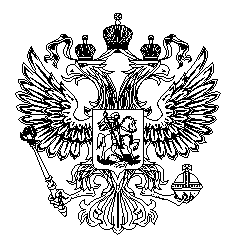 